الجمهورية الجزائرية الديمقراطية الشعـبية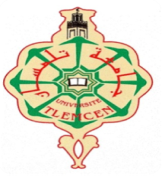 وزارة التعليم العالي والبحث العلميجامعة أبو بكر بلقايد – تلمسان كلية العلوم الإنسانية والعلوم الاجتماعيةنيابة العمادة للدراسات قسم:  العلوم الإسلامية اسم ولقب الطالب: :     ..............................................   التخصص:  ....................................................تاريخ ومكان الميلاد:  :	..................................................... مسجل تحت رقم:............................................ العنوان المقترح للبحث:.........................................................................................................................الإيميل الخاص بالطالب: ………………………………..…………………..…                                              ……………….الإيميل الخاص بالإدارة:    Beyzaid13@gmail.com أولا: تعريف مختصر بموضوع البحث:ثانيا: إشكالية البحث: ثالثا: التصور الأولي للخطة:الأستاذ المقترح من طرف الطالب للإشراف.....................................................................................................القرار الأخير بالنسبة لقبول المواضيع أو ردها.ملاحظات هامة:1- يرسل النموذج من طرف الطالب بعد إدراج جميع البيانات الخاصة به وبموضوعه المقترح إلى الإيميل الخاص بالإدارة الموجود في أول الصفحة.2- يرسل النموذج بصيغة: وورد ..word.3- آخر أجل لاستقبال المشاريع المقترحة هو يوم 07 يناير 2021م. القبولالرفضالقبول مع التعديل..........................................................................................................................................................